How to Change Information on the 
Public Website Site Page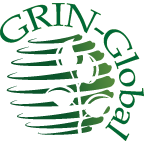 Revision DateJune 29, 2023AuthorMartin ReisingerIn GRIN-Global, on the Public Website, page for each distribution site exists.  The data for this page is stored in several inter-related tables; this document explains how this data can be added / updated.Comments/SuggestionsPlease contact Marty Reisinger at either marty.reisinger@ars.usda.gov or mar@rrginc.com with any suggestions or questions related to this document. Table of ContentsBackground	3GG Public Website Site Page	3Site Table / CT Dataview	5[A] Site (Repository) Label	6Advanced Search Genebank Option	6[B] Site Details	7[C] email address	8[D] Curators list	8To find/determine the curators for the site page	8To add a curator to PW Site Page	9Editing the Cooperator Map Table	10Crops and Species for the Site	11Site Outlook Addresses (USDA / NPGS)	13Appendix A: Document Revisions	14BackgroundThe Public Website refers to a site page in several places. The data used by the page is determined by programmed logic and has a legacy that was based on previous GRIN software.  Unfortunately the data is not stored in only one table, but is determined based on some legacy relationships.  This document will explain where the various data comes from and which tables to use to access the data.The relevant records that should be kept up to date are in the Cooperator and the Cooperator Map tables. A CT user included in the Manage_Cooperator permission group can update any record in these two tables. For specific how-to instructions refer to the sections To add a curator and  Edit the Cooperator Map for more details.GG Public Website Site Page Many screens display a link to a site (repository) page, such as the following: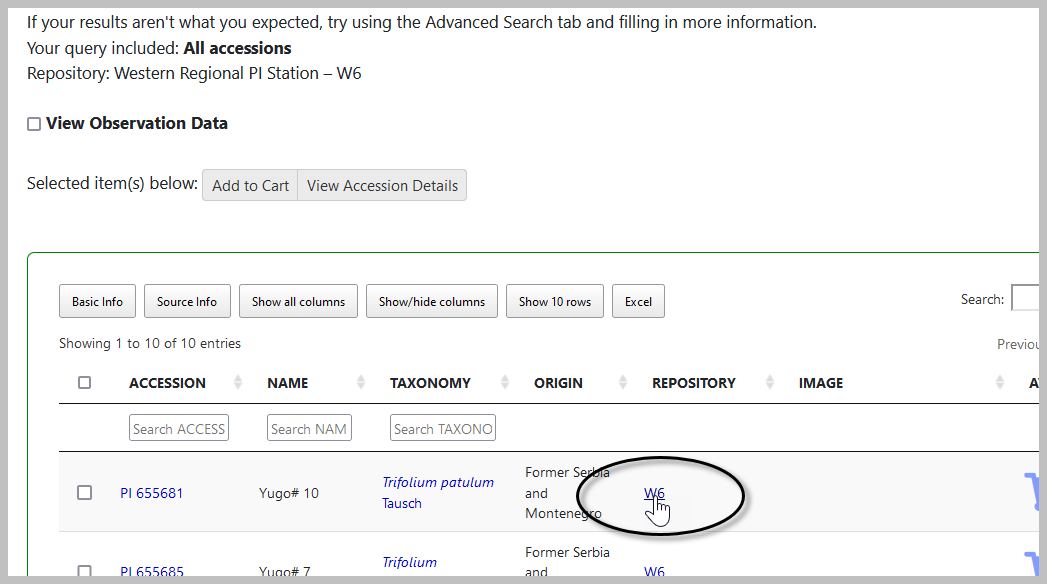 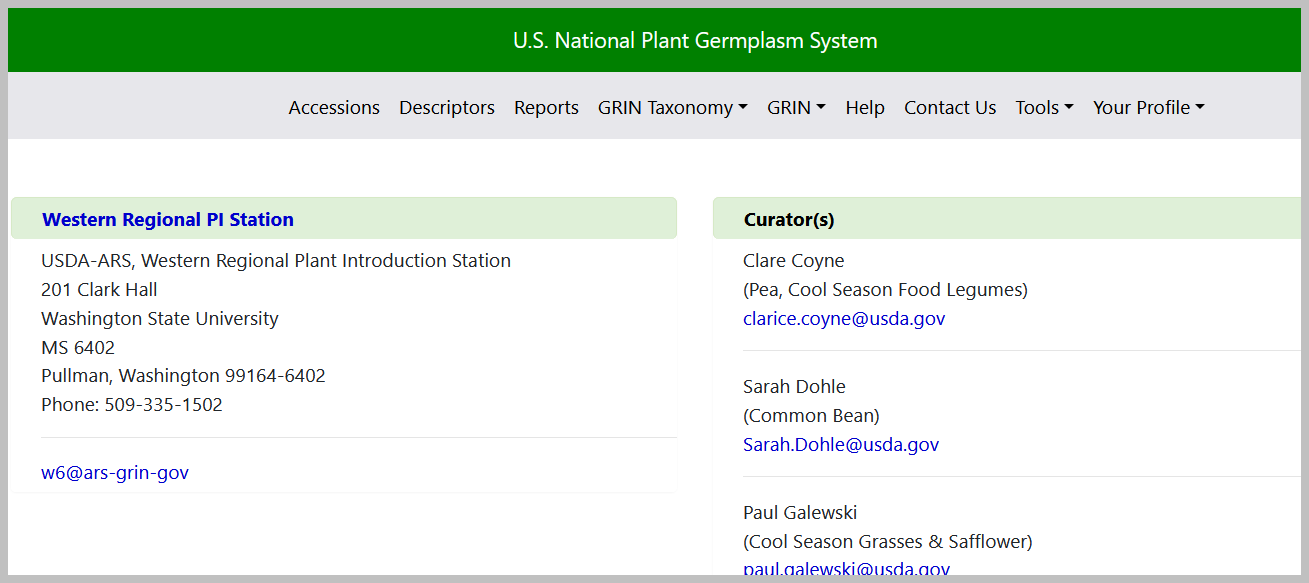 Site pages can be displayed directly using the following URL as a template:
https://npgsweb.ars-grin.gov/gringlobal/site?id=1  where the red number indicates the site’s site_id from the site table:
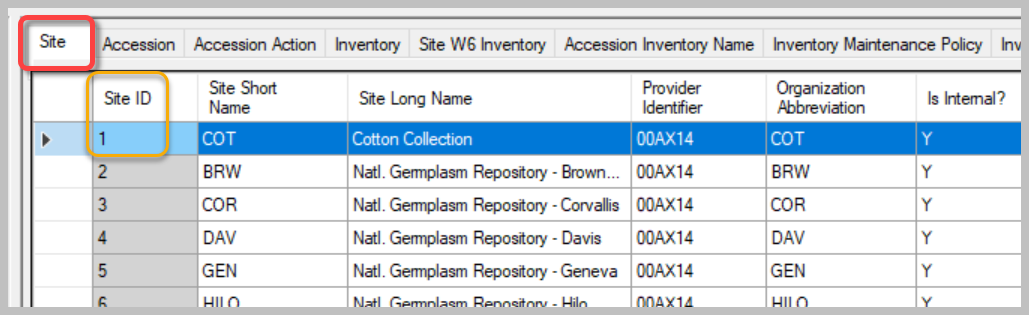 Site W6 is used in the following example and the lettered components are expanded below..
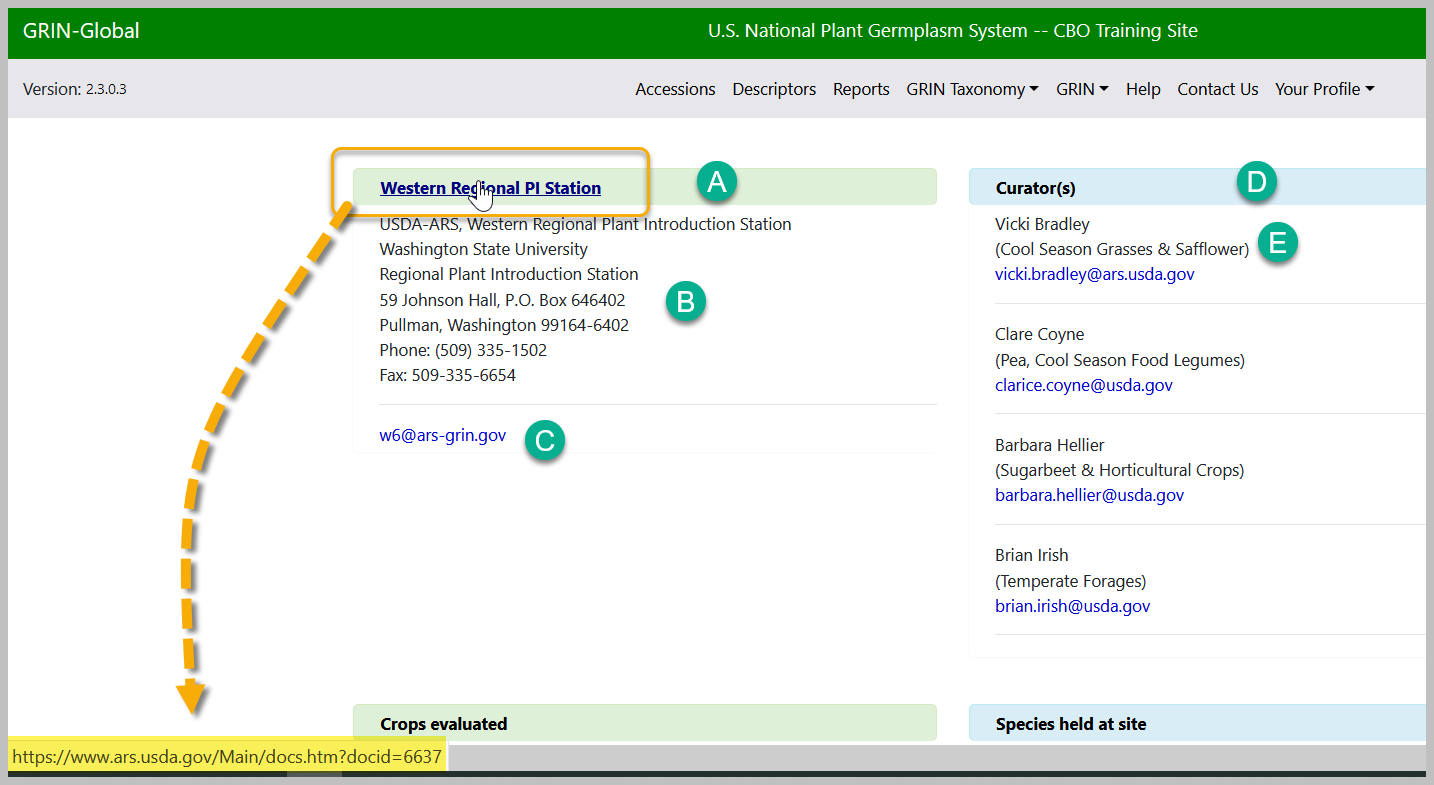 Site Table / CT Dataview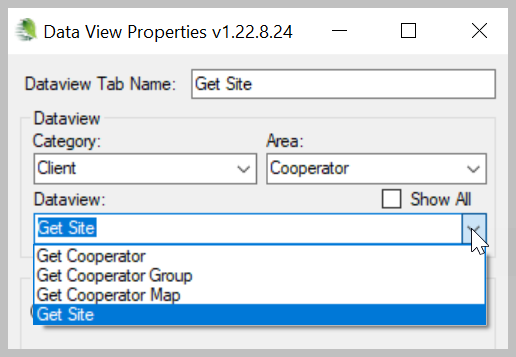 [A] Site (Repository) LabelThe label on the PW gets the data form the corresponding Site record’s Site Long Name field:

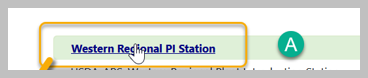 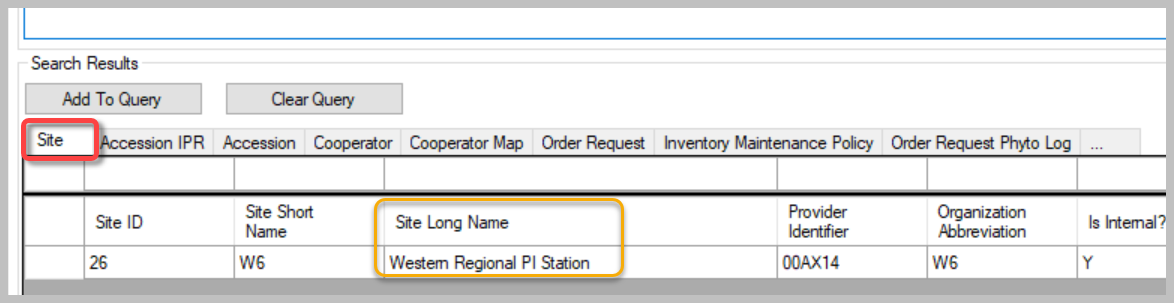 Advanced Search Genebank OptionOn the PW Advanced Search, the Genebank option uses two fields (combined). Table: Site
Field: Site Long Name 
Field: Site Short NameExample: Western Regional PI Station – W6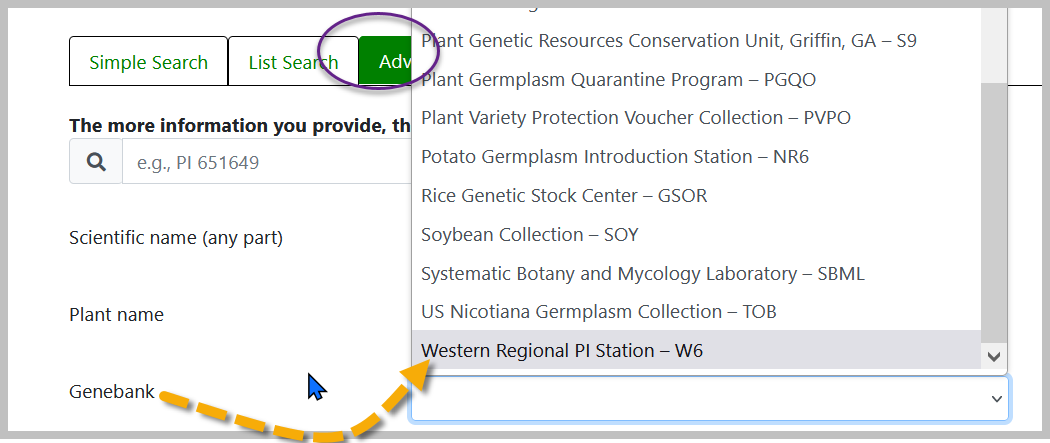 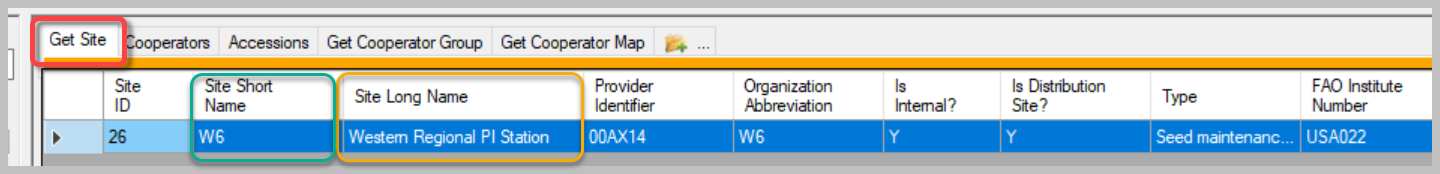 [B] Site DetailsMost of the Details (B) and (C) are stored in the site’s Cooperator record. 
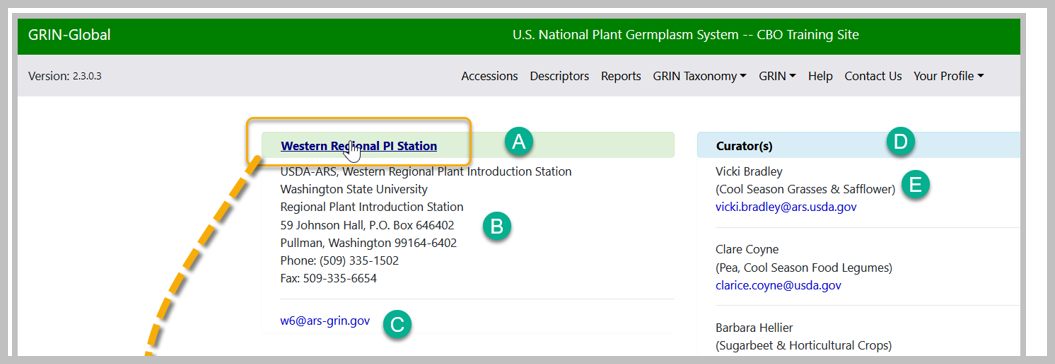 The cooperator record for the site (W6 in this case) has the following conditions: @cooperator.status_code = 'ACTIVE' AND 
@cooperator.last_name IS NULL AND 
@cooperator.organization_abbrev = 'W6'(W6 used as example) 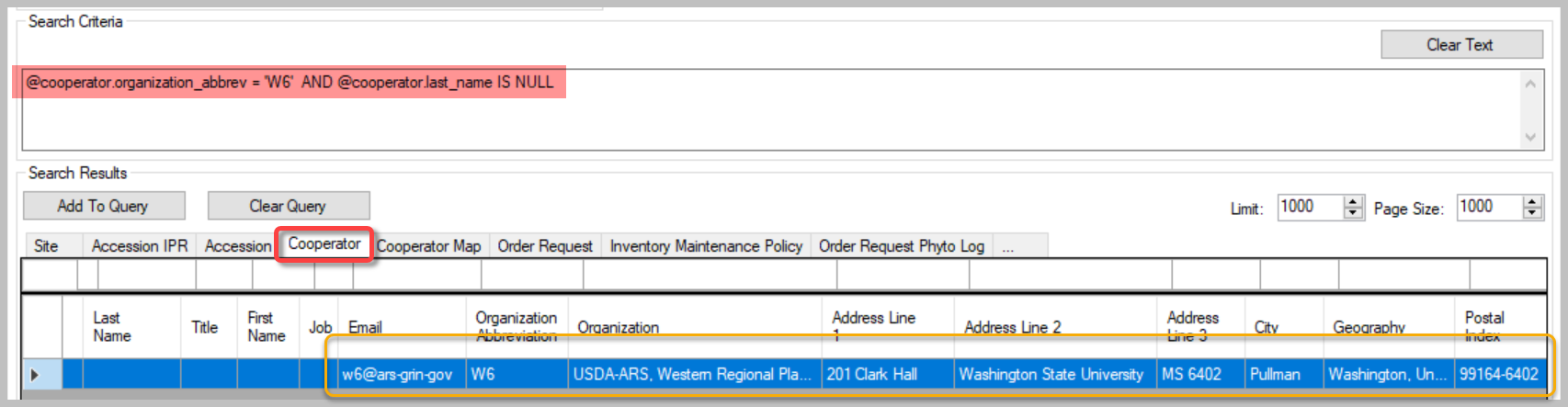 The data on the PW page comes from the record:
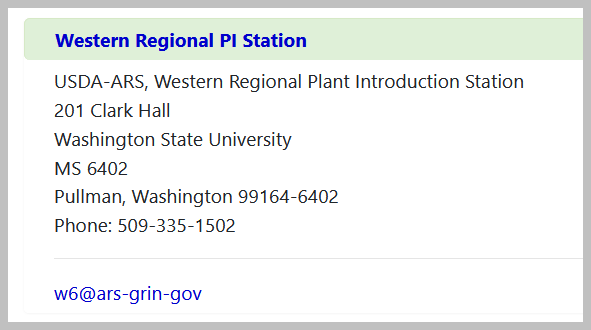 [C] email address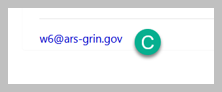 Also stored in the site’s cooperator record in the email field. A site may use several different site “distribution email addresses” for different purposes. For more information on the Outlook email addresses used at NPGS, see Site Outlook Addresses.[D] Curators list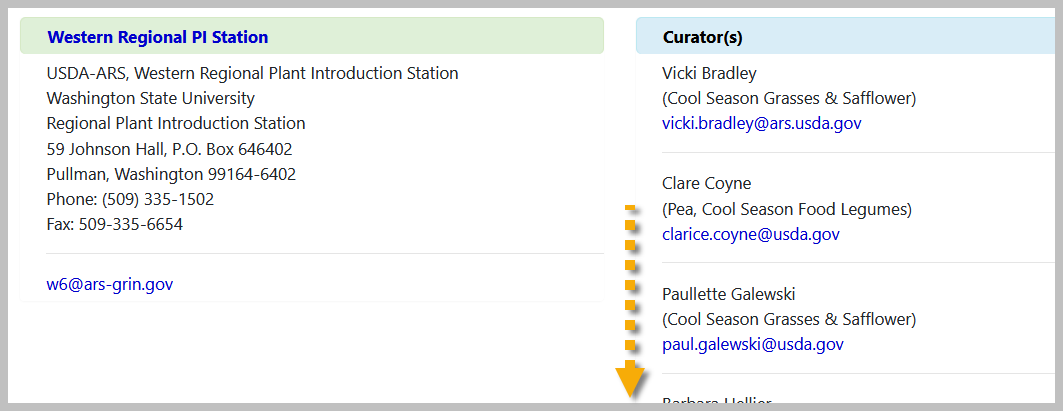 To find/determine the curators for the site pageSearch in the cooperators dataview:
@cooperator_group.group_tag = 'W6'
INTERSECT
@cooperator_group.group_tag = 'CURATORS'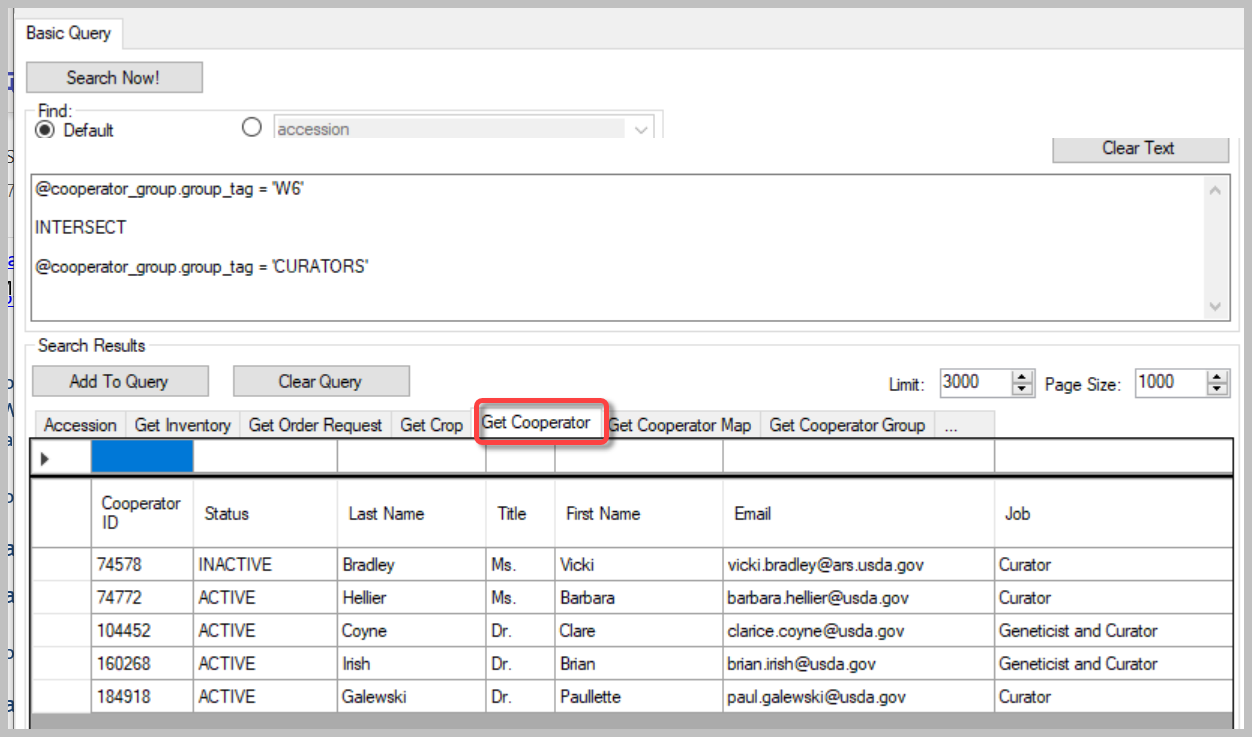 To add a curator to PW Site PageThe curator must be in the Cooperator table.Then two records related to the curator-cooperator must be added to the Cooperator Map table as shown below. For each new record, select the curator for the Cooperator field. For the Cooperator Group field, add: NPGS Repository Curators Staff [– and the respective site]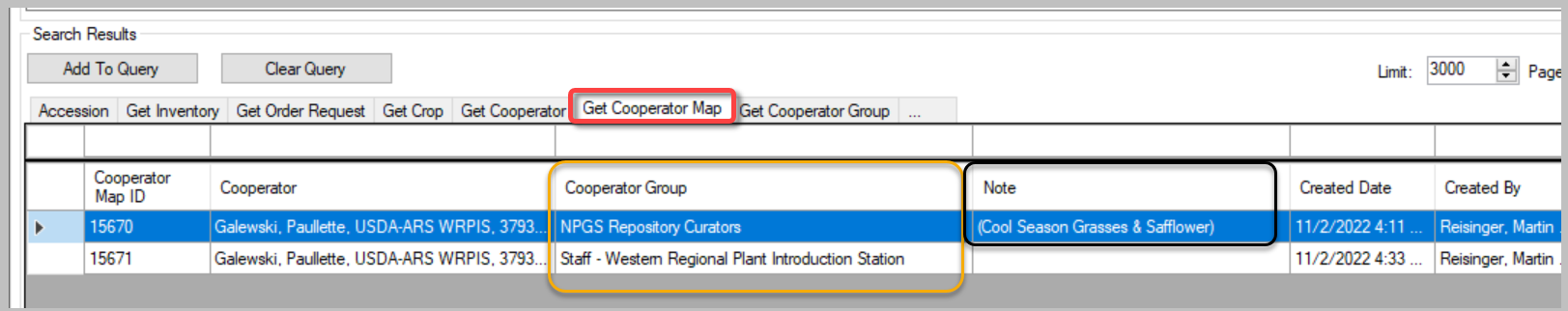 Editing the Cooperator Map TableAnyone who is included in the Manage_Cooperator permission group can update any record in the Cooperator_Map table (as well as the Cooperator) table. The Cooperator_Map table has the records that indicate the curators used by the site page.
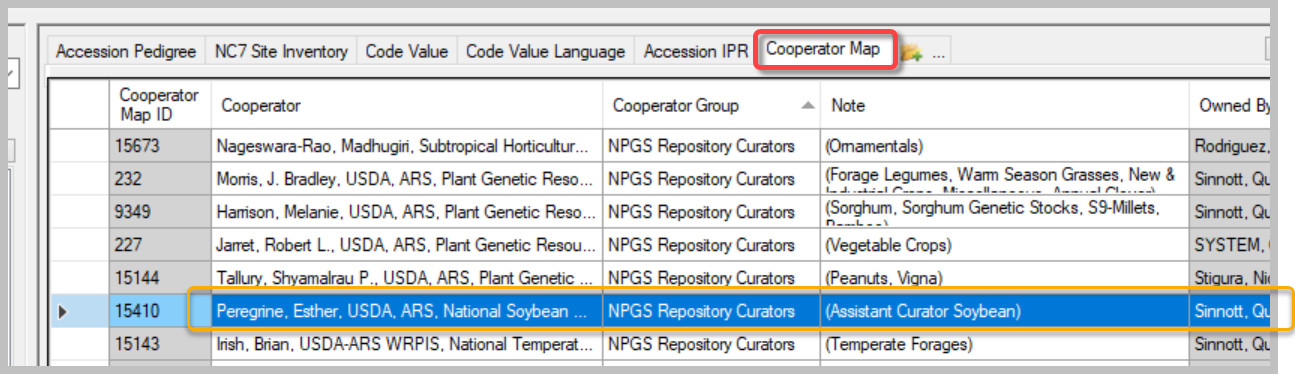 To determine who is included in the Manage_Cooperator permission group, you can run this SQL query on the Public Website:
SELECT su.user_name, sg.group_tag, sp.permission_tag, st.table_name, CONCAT(c.first_name, ' ', c.last_name) AS owner FROM sys_user suJOIN sys_group_user_map sgum ON sgum.sys_user_id = su.sys_user_idJOIN sys_group sg ON sg.sys_group_id = sgum.sys_group_idJOIN sys_group_permission_map sgpm ON sgpm.sys_group_id = sg.sys_group_idJOIN sys_permission sp ON sp.sys_permission_id = sgpm.sys_permission_idLEFT JOIN sys_table st ON st.sys_table_id = sp.sys_table_idJOIN cooperator c ON c.cooperator_id = su.cooperator_idWHEREsg.group_tag  LIKE  'MANAGE_COOPERATOR%'ORDER BY sp.permission_tag, c.last_nameCrops and Species for the SiteLower on the page, lists of the crops and the species held at the site are displayed. How are these determined?
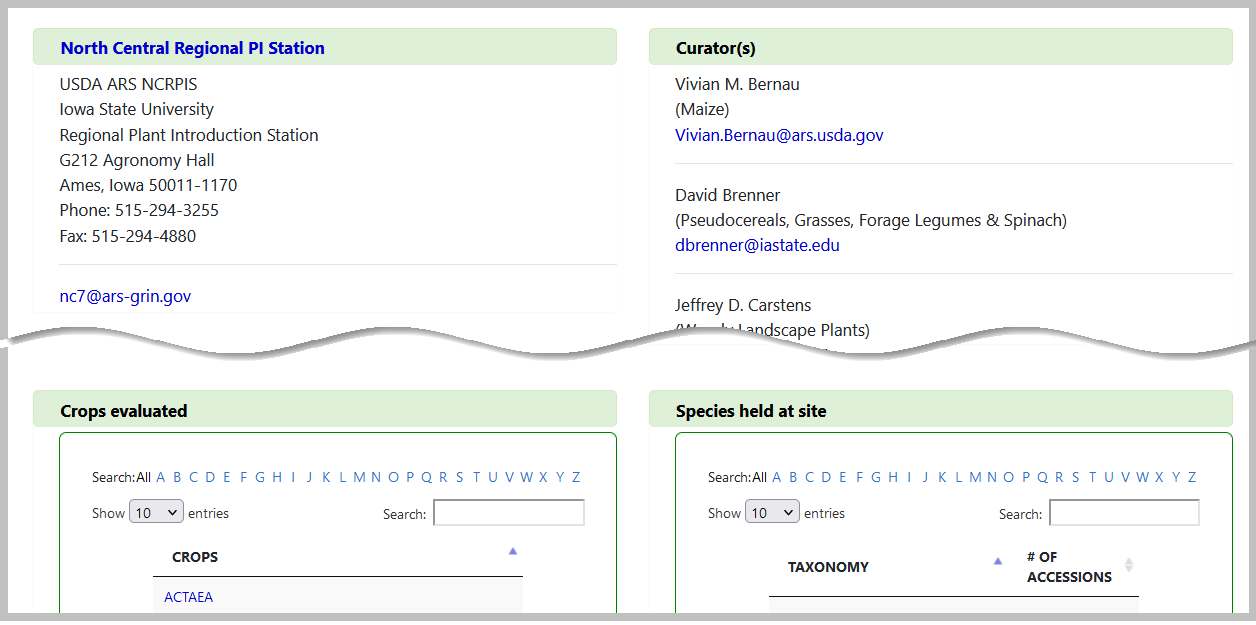 Basically – for Crops, a relationship exists between the site and the crop tables via the ownership of the crop records.   Crop records have an owner; the record owners belong to a site. Crops listed on the site page are those which are owned by a user from the site.  Similarly, "Species held at site" on the site page are those species with active accessions owned by a user at the site.Multiple methods exist for reviewing these. There are some reports under the PW Report menu for internal staff.The following SQL queries may be run under the PW Tools Query feature:
Curators and their Crops & SpeciesSELECT distinct ts.name AS Species_name, c.last_name AS Curator, crop.name AS Crop_NameFROM taxonomy_species ts      JOIN taxonomy_crop_map tcm              ON  ts.taxonomy_species_id = tcm.taxonomy_species_id      JOIN crop              ON  crop.crop_id = tcm.crop_id      JOIN crop_trait ct               ON crop.crop_id = ct.crop_id      JOIN cooperator c               ON ct.owned_by = c.cooperator_id      JOIN site s               ON c.site_id = s.site_idWHERE  s.site_short_name = 'NC7'
ORDER BY ts.nameSELECT distinct a.accession_number_part1, a.accession_number_part2, a.accession_number_part3, ts.name AS Species_name, c.last_name AS Curator, crop.name AS Crop_NameFROM accession aJOIN taxonomy_species ts   ON a. taxonomy_species_id =  ts.taxonomy_species_id      JOIN taxonomy_crop_map tcm              ON  ts.taxonomy_species_id = tcm.taxonomy_species_id      JOIN crop              ON  crop.crop_id = tcm.crop_id      JOIN crop_trait ct               ON crop.crop_id = ct.crop_id      JOIN cooperator c               ON ct.owned_by = c.cooperator_id      JOIN site s               ON c.site_id = s.site_id/* WHERE  s.site_short_name = 'NC7' */WHERE  ts.name = 'Phaseolus vulgaris'ORDER BY ts.nameCurators and their GeneraSELECT DISTINCT  genus_name, s.site_short_name, last_name, first_name  FROM taxonomy_genus tg  JOIN taxonomy_species ts            ON ts.taxonomy_genus_id = tg.taxonomy_genus_id  JOIN accession a             ON a.taxonomy_species_id = ts.taxonomy_species_id  JOIN cooperator c            ON a.owned_by = c.cooperator_id  JOIN site s            ON c.site_id = s.site_idWHERE s.site_short_name = 'NC7' AND a.status_code = 'ACTIVE'/*  or by  WHERE  genus_name = 'Genus'*/ORDER BY genus_nameSite Outlook Addresses (USDA / NPGS)ARS_GRIN_W6 vs. w6@ars-grin.govIn 2022, new Outlook lists were created by the DBMU to ensure a consistent naming convention for distribution lists. These lists were primarily used with the GG Ordering process. Most sites have other Outlook distribution lists that historically had the format sitecode@ars-grin.gov.The format of the ordering email lists is:
ARS-GRIN-sitecodeThe list can be expanded in Outlook to determine who is included:
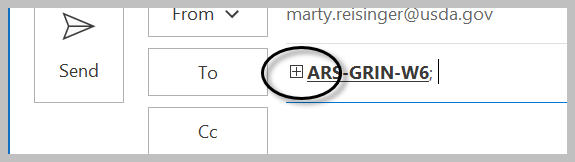 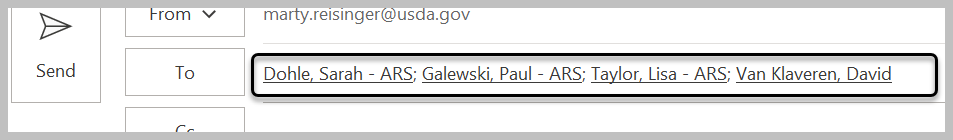 How to editContact DBMU’s Matt Riggs or Kurt Endress who can edit the ARS-GRIN-XXX(X) addresses.   These addresses can also be edited by someone with at your site the proper IT Outlook Admin rights. Email addresses with the older @ars-grin.gov domain can be edited by Matt Riggs or Kurt Endress.Appendix A: Document RevisionsJune 29, 2023Added a paragraph in the Background section to jump to the specific how-to instructionsJune 28, 2023Included a background section, more details, edits in general, and imagesJune 16, 2023Included more details and images on the site’s cooperator_map recordsJune 8, 2023Included more details and images on the site’s cooperator record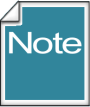 Complete documentation on many aspects of GRIN-Global is available online at the GRIN-Global website’s documentation page: https://www.grin-global.org/userdocs.htm.  Recommended: bookmark this page, and avoid printing, as the GG documents are under an ongoing revision process.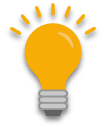 Note that the status is ignored here – an INACTIVE coop was displayed (this is an older screen image)In the Note field for the NPGS Repository Curators record, include in parentheses (for consistency), the crops managed by the curator (E) (see image above)
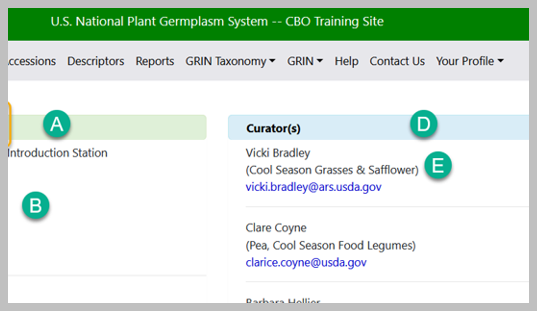 Note that these owners are not necessarily "curators" at the site.An ARS-GRIN-ALL was also created around the time when the site addresses were created. This list combined three prior lists: “ARS-Primaries,” “ARS-Curators,” and “ARS-PGOC.” Contact Matt or Kurt to update ARS-GRIN-ALL to add new staff or remove staff no longer active. 

In Outlook, you can expand the address to see its members:
  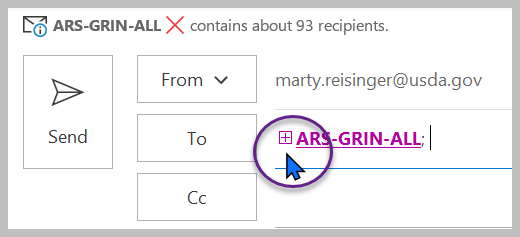 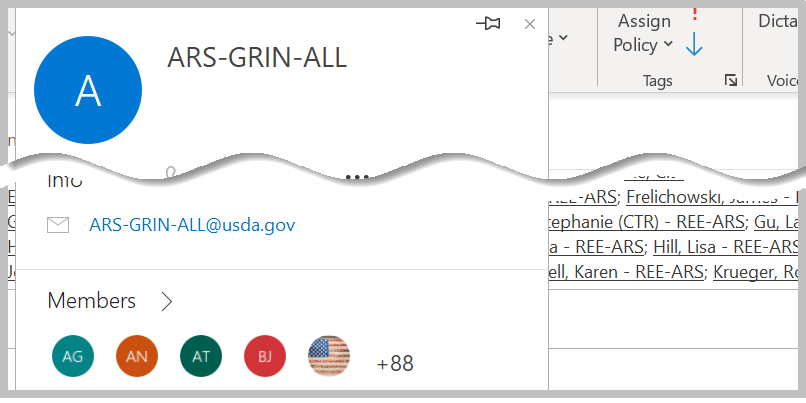 